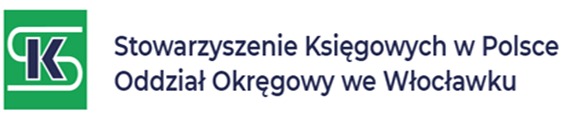 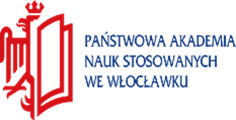 Regulamin   Regionalnego Konkursu Wiedzy„Od ekonomisty do księgowego”I edycjaI. ORGANIZATORZY KONKURSUOrganizatorami konkursu są :Stowarzyszenie Księgowych w Polsce, Oddział Okręgowy we Włocławku, ul. Miedziana 2/4, 87-800 Włocławek orazPaństwowa Akademia Nauk Stosowanych we Włocławku, ul 3 Maja 17, 87-800 Włocławek. II. CELE KONKURSUCelem konkursu jest:rozwijanie zainteresowań w kierunku finansów i księgowości oraz dziedzin pokrewnych;pogłębianie wiedzy i umiejętności z zakresu księgowości, rozliczeń podatkowych, płacowych oraz ubezpieczeń społecznych jednostek organizacyjnych;zachęcanie uczniów do dalszego kształcenia się w dziedzinie finansów i rachunkowości;wyłonienie osób utalentowanych w zakresie prowadzenia spraw kadrowo-płacowych i gospodarki finansowej jednostek organizacyjnych.III. ADRESACI KONKURSUKonkurs adresowany jest do uczniów szkół średnich kształcących się w zakresie ekonomicznym, zwanych dalej „uczestnikiem”.W konkursie mogą wziąć udział uczniowie uczęszczający do szkół zlokalizowanych na terenie:miasta Włocławek;powiatu włocławskiego;powiatu lipnowskiego;powiatu aleksandrowskiego;powiatu radziejowskiego;powiatu rypińskiego;powiatu golubsko-dobrzyńskiego;powiatu gostynińskiego;powiatu inowrocławskiego.IV. POSTANOWIENIA OGÓLNEWymogiem uczestnictwa w konkursie jest nadesłanie listem poleconym poprawnie wypełnionych zgłoszeń (Załącznik nr 1) oraz oświadczeń (załączniki nr 2) do dnia 21 listopada 2022 roku pocztą tradycyjną na adres: Stowarzyszenie Księgowych w Polsce Oddział Okręgowy we Włocławku, ul. Miedziana 2/4, 87 – 800 Włocławek lub mailem na adres: biuro@wloclawek.skwp.pl skanów tych dokumentów.Każda szkoła może wytypować maksymalnie pięć osób do wzięcia udziału w konkursie.Uczestnik wyraża zgodę na gromadzenie i przetwarzanie danych osobowych oraz na  rejestrowanie i publikację jego wizerunku.W celu potwierdzenia tożsamości uczestnik, podczas rejestracji w dniu konkursu, legitymuje się dowodem osobistym lub innym dokumentem ze zdjęciem.W przypadku uczestników niepełnoletnich, rodzic/opiekun prawny wyraża zgodę na gromadzenie i przetwarzanie danych osobowych uczestnika oraz na rejestrowanie i publikację jego wizerunku.Uczestnictwo w konkursie jest dobrowolne. V. ZAGADNIENIA KONKURSUZagadnienia konkursowe obejmują tematykę kwalifikacji EKA.05.: prowadzenie spraw kadrowo-płacowych i gospodarki finansowej jednostek organizacyjnych.Zadania konkursowe opracowywane są na podstawie podręczników dotyczących kwalifikacji  EKA.05.Zadania konkursowe opracowywane są przez Stowarzyszenie Księgowych w Polsce Oddział Okręgowy we Włocławku.VI. KAPITUŁA KONKURSUOrganizacją konkursu oraz wyłonieniem zwycięzców zajmuje się Kapituła konkursu powołana przez Organizatorów.W skład Kapituły konkursowej wchodzą: Przewodniczący Komisji KonkursowejCzłonkowie w składzie od 3 do 5 osób.VII. PRZEBIEG KONKURSUKonkurs jest jednoetapowy i przeprowadzony zostanie w Państwowej Akademii Nauk Stosowanych we Włocławku przy ul. Mechaników 3 (sala nr 403, IV piętro) w dniu 30 listopada 2022r. o godzinie 10:30.Czas na rozwiązanie zadań wynosi 60 minut.Praca konkursowa składa się z:40 pytań testowych jednokrotnego wyboru ocenianych w następujący sposób: odpowiedź prawidłowa – 1 punkt;zła lub brak odpowiedzi – 0 punktówMax. ilość punktów do uzyskania – 40 pkt.Prace konkursowe są kodowane.O kolejności zdobytego przez uczestnika miejsca w konkursie, decyduje suma punktów uzyskanych z pracy konkursowej, w przypadku uzyskania takiej samej ilości punktów przez więcej niż jednego uczestnika – decydujący jest czas oddania pracy.Konkurs zostanie rozstrzygnięty (finał – ogłoszenie wyników) w dniu 30 listopada 2022r. o godz.  13:00 w Państwowej Akademii Nauk Stosowanych we Włocławku przy ul. Mechaników 3, sala nr 403 (IV piętro).VIII. NAGRODY W KONKURSIEDla zwycięzców konkursu (za zajęcie I, II i III miejsca) przewidziane są nagrody (rzeczowe, karty podarunkowe) i dyplomy uznania.Dla nauczycieli, których uczniowie zdobyli 3 pierwsze miejsca w konkursie przewidziane są nagrody (rzeczowe, karty podarunkowe) i dyplomy uznania.IX. POSTANOWIENIA KOŃCOWEWszelkie pytania związane z konkursem należy kierować na adres e-mail: biuro@wloclawek.skwp.plW razie zmiany warunków lub terminów informacje o tych zmianach zostaną niezwłocznie zamieszczone na stronie internetowej: www.wloclawek.skwp.pl i www.pans.wloclawek.pl lub szkoły (nauczyciele) zostaną poinformowani telefonicznie.Organizatorzy konkursu nie pokrywają żadnych dodatkowych kosztów, w tym dojazdu uczestników na konkurs.Odwołanie konkursu oraz sprawy nieobjęte regulaminem rozstrzyga Kapituła konkursu.Zgłoszenie do konkursu oznacza pełną akceptację określonych warunków regulaminu.